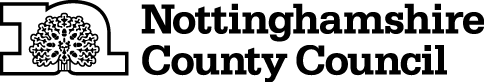 THE NOTTINGHAMSHIRE COUNTY COUNCIL (WHATTON FOOTPATH NO.20) (TEMPORARY PROHIBITION) CONTINUATION ORDER 2020NOTICE IS HEREBY GIVEN that the Nottinghamshire County Council HAS MADE an ORDER, under Sections 14 and 15(8) of the Road Traffic Regulation Act 1984, the effect of which will be: 	To continue the effects of THE NOTTINGHAMSHIRE COUNTY COUNCIL (WHATTON FOOTPATH NO.20) (TEMPORARY PROHIBITION) NOTICE 2020  	That Notice came into force on 20th day of November 2020.  The effects are that: -No vehicle of any description may proceed over the bridge over the River Smite on (Whatton Footpath No.20) which is located off Church Walk in the Borough of Rushcliffe. AND NOTICE IS HEREBY FURTHER GIVEN that during the period of restriction there is no alternative route for vehicles. IT IS INTENDED that the prohibition respecting the above highway or highways will apply as follows:-	To 19th May 2021 inclusive.The Continuation Order will come into force on 11th December 2020 and any prohibition contained in the continued Order shall apply on that day and on any subsequent day or days when it shall be necessary for the prohibition to apply to enable works to be carried out and the Order shall continue in full force until the works it is proposed to carry out are completed The duration of this Order may be extended with the approval of the relevant Secretary of State.The prohibition is required to protect public safety when using the footpath by prohibiting all motor vehicles from crossing the bridge over the River Smite as a recent inspection of the bridge identified repairs as being required urgently, rendering it potentially unsafe for vehicles.  THIS NOTICE IS DATED THIS 10TH DAY OF DECEMBER 2020Corporate Director of PlaceNottinghamshire County CouncilCounty HallNG2 7QPFor more information contact the Rights of Way office on 0115 977 5680